Он мыслящий, серьезный, дальновидный,
И на любой вопрос сумеет дать ответ.
Он увлеченный, ищущий, активный,
Он - творческая личность – ЛОГОПЕД.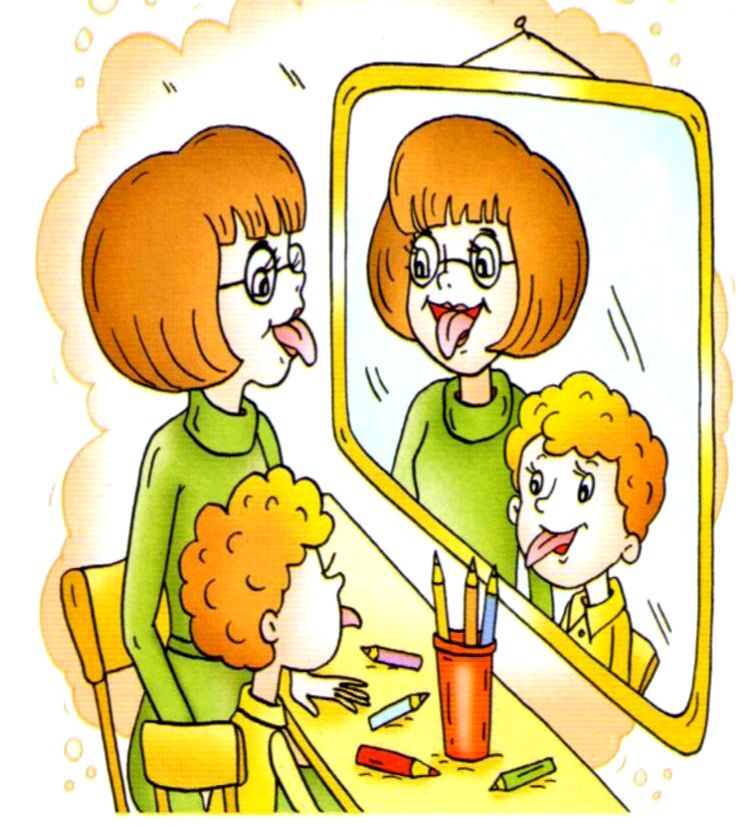 МУНИЦИПАЛЬНОЕ БЮДЖЕТНОЕ ДОШКОЛЬНОЕ ОБРАЗОВАТЕЛЬНОЕ УЧРЕЖДЕНИЕ   ДЕТСКИЙ САД № 24МПО учителей-логопедовТема: «Применение современных технологий в коррекционно-развивающей работе»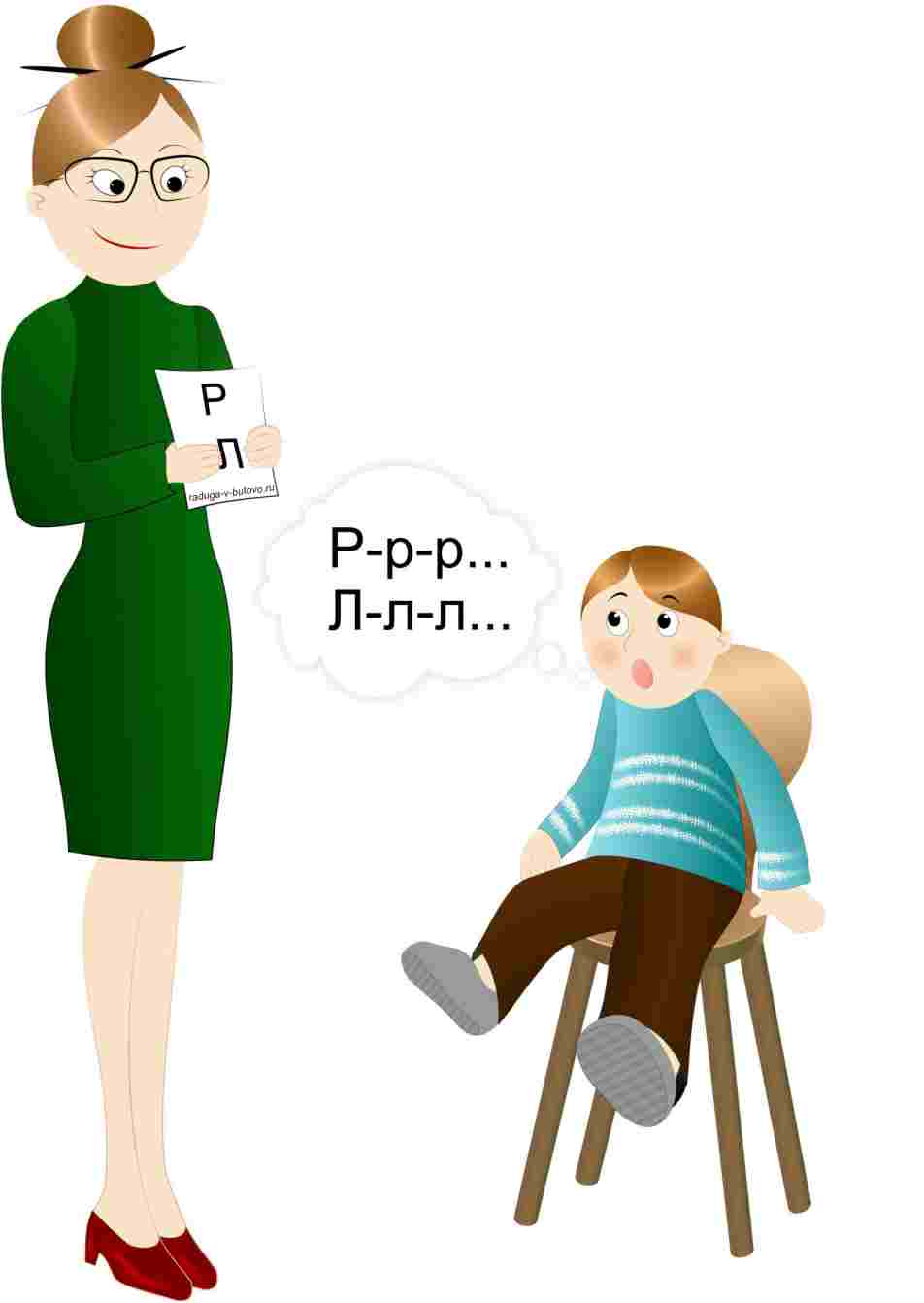 Дата: 19.10.2018Время: 9:30Место: МБДОУ д/с №24(г. о. Красногорск, ул. Южный бульвар, 2А)ПланРегламентМероприятиеОтветственные9:20-9:30Встреча и регистрация участников МПО.Администрация МБДОУ д/с №249:30-9:45Организационный момент. Открытие МПО, знакомство с планом, участниками, гостями.Руководитель МПО учителей-логопедов городского округа Красногорск Робова Л. А., МБДОУ д/с №269:45-10:00"Индивидуализация развивающей предметно-пространственной среды". Презентация.Старший воспитатель МБДОУ д/с №24 Коваленко Г. Н.10:05-10:25Индивидуальное занятие с использованием интерактивной песочницы по теме: "Дифференциация звуков С-Ш".Учитель-логопед МБДОУ д/с №24
Еремина Е. Н.10:30-10:55Подгрупповое занятие по автоматизации звука Л в словах и предложениях "Увлекательное путешествие".Учитель-логопед МБДОУ д/с №24Морозова М. А.11:00-11:15Интерактивная игра на развитие фонематического восприятия "Пчёлка"Учитель-логопед МБДОУ д/с №24 Еремина Е. Н.11:20-11:40Мастер-класс по теме: "Использование современных настольных игр в логопедической работе"Учитель-логопед МБДОУ д/с №24 Ефименкова К. Н.11:40-12:00Подведение итоговРуководитель МПО учителей-логопедов городского округа Красногорск Робова Л. А., МБДОУ д/с №26